Association des résidents du lac Émeraude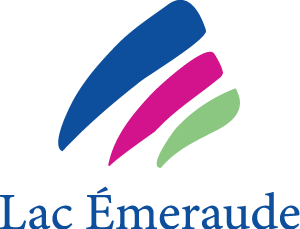 CODE D’ÉTHIQUEÀ L’INTENTION DES DU CONSEIL D’ADMINISTRATIONApprouvé par les membres de l’Association lors de l’assemblée générale annuelle 
le 5 septembre 2020.1. MISSIONL’Association a pour mission de voir aux intérêts et au bien-être des résidents du lac Émeraude à travers un respect total de l’environnement. Pour ce faire, l’Association s’engage à:Se tenir à l’affût des gestes concrets favorisant la préservation et le respect de l’environnement;olliciter les commentaires constructifs des résidents dans un objectif d’amélioration;éterminer des actions et projets en lien avec la mission;eprésenter les résidents auprès d’instances gouvernementales dans différents dossiers.2. OBJECTIFS DU CODE D’ÉTHIQUEÉtablir les règles d’éthique applicables aux administrateurs du conseil d’administration en ce qui a trait aux valeurs, devoirs et obligations.3. VALEURSLes valeurs privilégiées par les administrateurs du conseil d’administration pour l’application du code d’éthique sont :3.1 ÉquitéTraiter équitablement tous les résidents.3.2 Liberté d’expressionPermettre à chacun de s’exprimer au sein du conseil d’administration en favorisant l’émergence de nouvelles idées et l’enrichissement des débats en vue d’en arriver à un consensus.3.3 SolidaritéSe rallier aux décisions prises par le conseil d’administration dans le respect du processus démocratique.3.4 ResponsabilitéTous les administrateurs œuvrent bénévolement au sein du conseil d’administration, acceptent de s’aider mutuellement, ce qui requiert que chaque personne s’implique personnellement dans l’une ou l’autre des tâches ou études à faire. 3.5 Respect de l’autreRespecter l’opinion de l’autre, entretenir des relations harmonieuses avec les résidents, agir envers eux avec respect et dignité, et prendre leurs opinions en considération.4. DEVOIRS ET OBLIGATIONS 4.1 Adhésionshaque administrateur du conseil d’administration est tenu d’adhérer au code d’éthique  4.2 ImpartialitéLes administrateurs doivent, en tout temps, agir avec prudence et diligence. Ils doivent aussi faire preuve d’impartialité, de neutralité, de loyauté et d’intégrité dans l’accomplissement de leur mandat.4.3 Conflit d’intérêtsLes administrateurs doivent éviter de se placer dans une situation de conflit entre leur intérêt personnel et les obligations d’administrateur.4.4 Cadeau ou autres avantagesLes administrateurs doivent refuser tout cadeau ou autres avantages qui risquent d’avoir une influence sur leur jugement dans l’exercice de leurs fonctions.4.5 Utilisation du nom de l’AssociationEn aucun cas, un administrateur ne peut utiliser le nom de l’Association dans le but d’obtenir, à des fins personnelles, un service, un rabais ou d’autres avantages.4.6 CollusionUn administrateur ne peut faire entente ou alliance avec un autre administrateur du conseil dans le but de faire accepter une décision qui n’est pas conforme à la mission et aux objectifs de l’Association.4.7 Image de l’AssociationLes administrateurs doivent en tout temps projeter une image positive de l’Association. Tout particulièrement, lorsqu’ils représentent l’Association, ils doivent être irréprochables quant à leur tenue, leur langage et leurs prises de décision.4.8 ConfidentialitéLes administrateurs doivent éviter d’utiliser des renseignements confidentiels à des fins personnelles pour eux-mêmes ou pour un tiers.